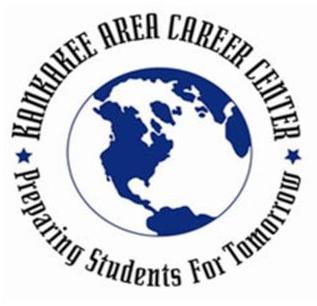 June 8, 2017To:  Members of the Executive CommitteeBEECHER –Jeffrey McCartney		        		BRADLEY – Scott WakeleyCENTRAL – Tonya Evans, Secretary                  		GRANT PARK – John Palan, ChairpersonHERSCHER –Richard Decman, Vice Chair	        	KANKAKEE Genevra Walters MANTENO – Lisa Harrod	         			MOMENCE – Gary MillerPEOTONE – Steve Stein		        		ST. ANNE – Charles Stegall.OFFICE. – Gregg MurphyThe regular monthly meeting of the KACC Executive Committee will be held at 8:30 a.m. on Thursday, June 15, 2017 at the Kankakee Area Career Center board room.  Please contact us if you will be unable to attend the meeting and if possible, provide an alternate representative to ensure a quorum.  Roll callPublic CommentsBest wishes to Gary Miller, retiring Momence Board Member and Don Fay, Retiring DirectorConsent Agenda (Items may be removed for discussion.)Approval of minutes from the May Regular session of the KARVES/KACC Combined Board Meeting.  Approval of Accounts Payable Approval of Financial ReportsDiscussion / Action ItemsApprove hire of Timothy M. Guerin, Principal of Kankakee Area Career CenterInformation Items  Adjourn